Dominican RepublicDominican RepublicDominican RepublicDominican RepublicNovember 2030November 2030November 2030November 2030SundayMondayTuesdayWednesdayThursdayFridaySaturday12345678910111213141516Constitution Day1718192021222324252627282930NOTES: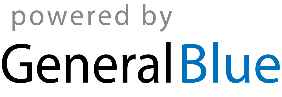 